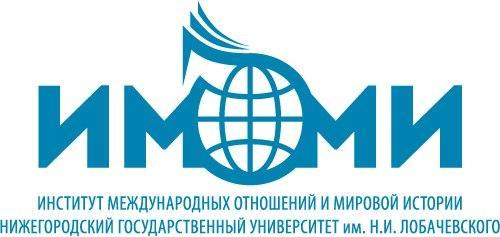 Кафедра прикладного политического анализа и моделированияIY Межрегиональный научно-практический семинар«Публичная экспертиза в субъектах РФ:информация в политическом управлении»памяти профессора Д.Г. Балуева   30 ноября 2018 г.                                   конференц-зал ИМОМИ ННГУ,    ул. Ульянова 2.Программа семинара13.30 - 15.30 Работа по направлениям (конференц-зал ИМОМИ)(Регламент выступлений – 10 минут, в дискуссии – до 5 минут)Руководитель: д.п.н., проф. Казаков Михаил Анатольевич,                               Секретарь: к.п.н., асс. Каминченко Дмитрий ИгоревичАшмарина Александра Алексеевна, аспирант ИМОМИ ННГУ. «Практика публичной экспертизы в Нижегородском регионе на примере Общественно-консультационного Совета по миграционной политике при УФМС России по Нижегородской области»Баранова Татьяна Владимировна, аспирант ИМОМИ ННГУ. «Новые медиа» как инструмент публичной политики в РФ»Блохина Алина Евгеньевна, к.и.н., доцент кафедры прикладного политического анализа и моделирования ИМОМИ ННГУ. «Информационные аспекты изучения конфликтных ситуаций».Борщев Даниил Викторович, магистр ИМОМИ ННГУ. «Общественная экспертиза: теория и практика в российской реальности».Веселов Игорь Александрович, магистр ИМОМИ ННГУ. «Публичное отражение внутренней политики Нижегородской области».Войнов Артем Александрович, магистрант ИМОМИ ННГУ. «Украинский кризис в оценках нижегородских экспертов».Герштейн Илья Захарович, к.п.н., ст. преподаватель кафедры мировой дипломатии и международного права ИМОМИ ННГУ. «Информация как основа экспертной оценки эффективности функционирования концепции национально-государственной идентичности».Каминченко Дмитрий Игоревич, к.п.н., асс. кафедры прикладного политического анализа и моделирования ИМОМИ ННГУ. «Влияние социальных медиа на современный политический медиадискурс».Керимли Руфат Низами оглы, магистр ИМОМИ ННГУ. «Место общественной экспертизы и ее формы в политической культуре россиян».Макарова Ксения Евгеньевна, аспирант кафедры прикладного политического анализа и моделирования ИМОМИ ННГУ. «Институт публичной экспертизы как актор процесса формирования гражданской политической культуры в России».Милькова Анастасия Андреевна, бакалавр ИМОМИ ННГУ. «Возможности и перспективы возрождения мультикультурализма во Франции».Назарова Елизавета Андреевна, бакалавр направления международных отношений ИМОМИ ННГУ. «Публичная экспертиза в Удмуртской республике»Рассомахина Анастасия Олеговна, бакалавр направления политология ИМОМИ ННГУ. «Fake news в новостных сводках информационного агентства ИТАР-ТАСС».Секачёва Анна Николаевна, бакалавр ИМОМИ ННГУ. «Публичная экспертиза как модель государственно-частного партнерства».Сорокин Александр Анатольевич, к.и.н., асс. кафедры зарубежного регионоведения и локальной истории ИМОМИ ННГУ. «Институт полномочного представителя РФ в Приволжском федеральном округе: особенности информационной политики (2011-2018 гг.).Ульмаева Лилия Наилевна, к.п.н., доцент кафедры прикладного политического анализа и моделирования. «Кризисная политическая коммуникация в современной России: основные технологии управления».                                          15.30-16.00 Сессия вопросов и ответов16.00-16.30. Подведение итогов семинара.10:30 – 11.00Регистрация участников семинараРегистрация участников семинараРегистрация участников семинараРегистрация участников семинараПриветственное словоПриветственное словоПриветственное словоПриветственное словоПриветственное слово11.00 – 11.15Приветствие – директор ИМОМИ ННГУ, зав. кафедры теорииПриветствие – директор ИМОМИ ННГУ, зав. кафедры теорииПриветствие – директор ИМОМИ ННГУ, зав. кафедры теорииПриветствие – директор ИМОМИ ННГУ, зав. кафедры теорииПриветствие – директор ИМОМИ ННГУ, зав. кафедры теорииПриветствие – директор ИМОМИ ННГУ, зав. кафедры теорииПриветствие – директор ИМОМИ ННГУ, зав. кафедры теорииПриветствие – директор ИМОМИ ННГУ, зав. кафедры теории                              политики и коммуникации, д.п.н., профессор                               Рыхтик  Михаил Иванович                              политики и коммуникации, д.п.н., профессор                               Рыхтик  Михаил Иванович                              политики и коммуникации, д.п.н., профессор                               Рыхтик  Михаил Иванович                              политики и коммуникации, д.п.н., профессор                               Рыхтик  Михаил Иванович                              политики и коммуникации, д.п.н., профессор                               Рыхтик  Михаил Иванович                              политики и коммуникации, д.п.н., профессор                               Рыхтик  Михаил Иванович                              политики и коммуникации, д.п.н., профессор                               Рыхтик  Михаил Иванович                              политики и коммуникации, д.п.н., профессор                               Рыхтик  Михаил Иванович 11.15 – 13.00                              Пленарные доклады                              Пленарные доклады                              Пленарные доклады                              Пленарные доклады                              Пленарные доклады                              Пленарные доклады                              Пленарные доклады                              Пленарные доклады        (Регламент докладов – 15 минут)        (Регламент докладов – 15 минут)        (Регламент докладов – 15 минут)        (Регламент докладов – 15 минут)        (Регламент докладов – 15 минут)        (Регламент докладов – 15 минут)        (Регламент докладов – 15 минут)        (Регламент докладов – 15 минут)        Спикер  – д.п.н., проф. Казаков Михаил Анатольевич        Спикер  – д.п.н., проф. Казаков Михаил Анатольевич        Спикер  – д.п.н., проф. Казаков Михаил Анатольевич        Спикер  – д.п.н., проф. Казаков Михаил Анатольевич        Спикер  – д.п.н., проф. Казаков Михаил Анатольевич        Спикер  – д.п.н., проф. Казаков Михаил Анатольевич        Спикер  – д.п.н., проф. Казаков Михаил Анатольевич        Спикер  – д.п.н., проф. Казаков Михаил Анатольевич Научные интересы проф. Д.Г. Балуева и творческий подход их реализации – депутат ЗС Нижегородской области, д.п.н., проф. Кабешев Роман ВладимировичРегиональные управленческие команды и публичная экспертиза в решении актуальных внутриполитических задач – и.о. зав. кафедры прикладного политического анализа и моделирования  ИМОМИ ННГУ д.п.н., проф. Казаков Михаил Анатольевич Научные интересы проф. Д.Г. Балуева и творческий подход их реализации – депутат ЗС Нижегородской области, д.п.н., проф. Кабешев Роман ВладимировичРегиональные управленческие команды и публичная экспертиза в решении актуальных внутриполитических задач – и.о. зав. кафедры прикладного политического анализа и моделирования  ИМОМИ ННГУ д.п.н., проф. Казаков Михаил Анатольевич Научные интересы проф. Д.Г. Балуева и творческий подход их реализации – депутат ЗС Нижегородской области, д.п.н., проф. Кабешев Роман ВладимировичРегиональные управленческие команды и публичная экспертиза в решении актуальных внутриполитических задач – и.о. зав. кафедры прикладного политического анализа и моделирования  ИМОМИ ННГУ д.п.н., проф. Казаков Михаил Анатольевич Научные интересы проф. Д.Г. Балуева и творческий подход их реализации – депутат ЗС Нижегородской области, д.п.н., проф. Кабешев Роман ВладимировичРегиональные управленческие команды и публичная экспертиза в решении актуальных внутриполитических задач – и.о. зав. кафедры прикладного политического анализа и моделирования  ИМОМИ ННГУ д.п.н., проф. Казаков Михаил Анатольевич Научные интересы проф. Д.Г. Балуева и творческий подход их реализации – депутат ЗС Нижегородской области, д.п.н., проф. Кабешев Роман ВладимировичРегиональные управленческие команды и публичная экспертиза в решении актуальных внутриполитических задач – и.о. зав. кафедры прикладного политического анализа и моделирования  ИМОМИ ННГУ д.п.н., проф. Казаков Михаил Анатольевич Научные интересы проф. Д.Г. Балуева и творческий подход их реализации – депутат ЗС Нижегородской области, д.п.н., проф. Кабешев Роман ВладимировичРегиональные управленческие команды и публичная экспертиза в решении актуальных внутриполитических задач – и.о. зав. кафедры прикладного политического анализа и моделирования  ИМОМИ ННГУ д.п.н., проф. Казаков Михаил Анатольевич Научные интересы проф. Д.Г. Балуева и творческий подход их реализации – депутат ЗС Нижегородской области, д.п.н., проф. Кабешев Роман ВладимировичРегиональные управленческие команды и публичная экспертиза в решении актуальных внутриполитических задач – и.о. зав. кафедры прикладного политического анализа и моделирования  ИМОМИ ННГУ д.п.н., проф. Казаков Михаил Анатольевич Научные интересы проф. Д.Г. Балуева и творческий подход их реализации – депутат ЗС Нижегородской области, д.п.н., проф. Кабешев Роман ВладимировичРегиональные управленческие команды и публичная экспертиза в решении актуальных внутриполитических задач – и.о. зав. кафедры прикладного политического анализа и моделирования  ИМОМИ ННГУ д.п.н., проф. Казаков Михаил Анатольевич Научные интересы проф. Д.Г. Балуева и творческий подход их реализации – депутат ЗС Нижегородской области, д.п.н., проф. Кабешев Роман ВладимировичРегиональные управленческие команды и публичная экспертиза в решении актуальных внутриполитических задач – и.о. зав. кафедры прикладного политического анализа и моделирования  ИМОМИ ННГУ д.п.н., проф. Казаков Михаил Анатольевич Научные интересы проф. Д.Г. Балуева и творческий подход их реализации – депутат ЗС Нижегородской области, д.п.н., проф. Кабешев Роман ВладимировичРегиональные управленческие команды и публичная экспертиза в решении актуальных внутриполитических задач – и.о. зав. кафедры прикладного политического анализа и моделирования  ИМОМИ ННГУ д.п.н., проф. Казаков Михаил Анатольевич Научные интересы проф. Д.Г. Балуева и творческий подход их реализации – депутат ЗС Нижегородской области, д.п.н., проф. Кабешев Роман ВладимировичРегиональные управленческие команды и публичная экспертиза в решении актуальных внутриполитических задач – и.о. зав. кафедры прикладного политического анализа и моделирования  ИМОМИ ННГУ д.п.н., проф. Казаков Михаил Анатольевич Научные интересы проф. Д.Г. Балуева и творческий подход их реализации – депутат ЗС Нижегородской области, д.п.н., проф. Кабешев Роман ВладимировичРегиональные управленческие команды и публичная экспертиза в решении актуальных внутриполитических задач – и.о. зав. кафедры прикладного политического анализа и моделирования  ИМОМИ ННГУ д.п.н., проф. Казаков Михаил Анатольевич Научные интересы проф. Д.Г. Балуева и творческий подход их реализации – депутат ЗС Нижегородской области, д.п.н., проф. Кабешев Роман ВладимировичРегиональные управленческие команды и публичная экспертиза в решении актуальных внутриполитических задач – и.о. зав. кафедры прикладного политического анализа и моделирования  ИМОМИ ННГУ д.п.н., проф. Казаков Михаил Анатольевич Научные интересы проф. Д.Г. Балуева и творческий подход их реализации – депутат ЗС Нижегородской области, д.п.н., проф. Кабешев Роман ВладимировичРегиональные управленческие команды и публичная экспертиза в решении актуальных внутриполитических задач – и.о. зав. кафедры прикладного политического анализа и моделирования  ИМОМИ ННГУ д.п.н., проф. Казаков Михаил Анатольевич Научные интересы проф. Д.Г. Балуева и творческий подход их реализации – депутат ЗС Нижегородской области, д.п.н., проф. Кабешев Роман ВладимировичРегиональные управленческие команды и публичная экспертиза в решении актуальных внутриполитических задач – и.о. зав. кафедры прикладного политического анализа и моделирования  ИМОМИ ННГУ д.п.н., проф. Казаков Михаил Анатольевич Научные интересы проф. Д.Г. Балуева и творческий подход их реализации – депутат ЗС Нижегородской области, д.п.н., проф. Кабешев Роман ВладимировичРегиональные управленческие команды и публичная экспертиза в решении актуальных внутриполитических задач – и.о. зав. кафедры прикладного политического анализа и моделирования  ИМОМИ ННГУ д.п.н., проф. Казаков Михаил Анатольевич – зав. кафедры философии и политологии НИУ РАНХиГС, рук. Нижегородского центра социально-экономической экспертизы, рук. НО РАПН, д.ф.н., проф. Дахин Андрей Васильевич  – руководитель Нижегородского филиала Фонда развития гражданского общества, к.п.н., доц. Семёнов Евгений Евгеньевич – зав. кафедры философии и политологии НИУ РАНХиГС, рук. Нижегородского центра социально-экономической экспертизы, рук. НО РАПН, д.ф.н., проф. Дахин Андрей Васильевич  – руководитель Нижегородского филиала Фонда развития гражданского общества, к.п.н., доц. Семёнов Евгений Евгеньевич – зав. кафедры философии и политологии НИУ РАНХиГС, рук. Нижегородского центра социально-экономической экспертизы, рук. НО РАПН, д.ф.н., проф. Дахин Андрей Васильевич  – руководитель Нижегородского филиала Фонда развития гражданского общества, к.п.н., доц. Семёнов Евгений Евгеньевич – зав. кафедры философии и политологии НИУ РАНХиГС, рук. Нижегородского центра социально-экономической экспертизы, рук. НО РАПН, д.ф.н., проф. Дахин Андрей Васильевич  – руководитель Нижегородского филиала Фонда развития гражданского общества, к.п.н., доц. Семёнов Евгений Евгеньевич – зав. кафедры философии и политологии НИУ РАНХиГС, рук. Нижегородского центра социально-экономической экспертизы, рук. НО РАПН, д.ф.н., проф. Дахин Андрей Васильевич  – руководитель Нижегородского филиала Фонда развития гражданского общества, к.п.н., доц. Семёнов Евгений Евгеньевич – зав. кафедры философии и политологии НИУ РАНХиГС, рук. Нижегородского центра социально-экономической экспертизы, рук. НО РАПН, д.ф.н., проф. Дахин Андрей Васильевич  – руководитель Нижегородского филиала Фонда развития гражданского общества, к.п.н., доц. Семёнов Евгений Евгеньевич – зав. кафедры философии и политологии НИУ РАНХиГС, рук. Нижегородского центра социально-экономической экспертизы, рук. НО РАПН, д.ф.н., проф. Дахин Андрей Васильевич  – руководитель Нижегородского филиала Фонда развития гражданского общества, к.п.н., доц. Семёнов Евгений Евгеньевич – зав. кафедры философии и политологии НИУ РАНХиГС, рук. Нижегородского центра социально-экономической экспертизы, рук. НО РАПН, д.ф.н., проф. Дахин Андрей Васильевич  – руководитель Нижегородского филиала Фонда развития гражданского общества, к.п.н., доц. Семёнов Евгений ЕвгеньевичПубличная экспертиза в контексте неявного управления информационным выбором реципиента. К проблеме объективности. – д.ф.н., проф. кафедры теории политики и коммуникации ИМОМИ ННГУ Фортунатов Антон Николаевич Особенности коммуникации политических экспертов с аудиторией на примере Украины – к.п.н., доцент кафедры зарубежного регионоведения и локальной истории ИМОМИ ННГУ Леушкин Денис НиколаевичСубъективное пространство политики как предмет политической экспертизы – к.и.н., доцент  кафедры  прикладного политического анализа и моделирования  ИМОМИ ННГУ Шмелева Ольга ЮрьевнаПубличная экспертиза в контексте неявного управления информационным выбором реципиента. К проблеме объективности. – д.ф.н., проф. кафедры теории политики и коммуникации ИМОМИ ННГУ Фортунатов Антон Николаевич Особенности коммуникации политических экспертов с аудиторией на примере Украины – к.п.н., доцент кафедры зарубежного регионоведения и локальной истории ИМОМИ ННГУ Леушкин Денис НиколаевичСубъективное пространство политики как предмет политической экспертизы – к.и.н., доцент  кафедры  прикладного политического анализа и моделирования  ИМОМИ ННГУ Шмелева Ольга ЮрьевнаПубличная экспертиза в контексте неявного управления информационным выбором реципиента. К проблеме объективности. – д.ф.н., проф. кафедры теории политики и коммуникации ИМОМИ ННГУ Фортунатов Антон Николаевич Особенности коммуникации политических экспертов с аудиторией на примере Украины – к.п.н., доцент кафедры зарубежного регионоведения и локальной истории ИМОМИ ННГУ Леушкин Денис НиколаевичСубъективное пространство политики как предмет политической экспертизы – к.и.н., доцент  кафедры  прикладного политического анализа и моделирования  ИМОМИ ННГУ Шмелева Ольга ЮрьевнаПубличная экспертиза в контексте неявного управления информационным выбором реципиента. К проблеме объективности. – д.ф.н., проф. кафедры теории политики и коммуникации ИМОМИ ННГУ Фортунатов Антон Николаевич Особенности коммуникации политических экспертов с аудиторией на примере Украины – к.п.н., доцент кафедры зарубежного регионоведения и локальной истории ИМОМИ ННГУ Леушкин Денис НиколаевичСубъективное пространство политики как предмет политической экспертизы – к.и.н., доцент  кафедры  прикладного политического анализа и моделирования  ИМОМИ ННГУ Шмелева Ольга ЮрьевнаПубличная экспертиза в контексте неявного управления информационным выбором реципиента. К проблеме объективности. – д.ф.н., проф. кафедры теории политики и коммуникации ИМОМИ ННГУ Фортунатов Антон Николаевич Особенности коммуникации политических экспертов с аудиторией на примере Украины – к.п.н., доцент кафедры зарубежного регионоведения и локальной истории ИМОМИ ННГУ Леушкин Денис НиколаевичСубъективное пространство политики как предмет политической экспертизы – к.и.н., доцент  кафедры  прикладного политического анализа и моделирования  ИМОМИ ННГУ Шмелева Ольга ЮрьевнаПубличная экспертиза в контексте неявного управления информационным выбором реципиента. К проблеме объективности. – д.ф.н., проф. кафедры теории политики и коммуникации ИМОМИ ННГУ Фортунатов Антон Николаевич Особенности коммуникации политических экспертов с аудиторией на примере Украины – к.п.н., доцент кафедры зарубежного регионоведения и локальной истории ИМОМИ ННГУ Леушкин Денис НиколаевичСубъективное пространство политики как предмет политической экспертизы – к.и.н., доцент  кафедры  прикладного политического анализа и моделирования  ИМОМИ ННГУ Шмелева Ольга ЮрьевнаПубличная экспертиза в контексте неявного управления информационным выбором реципиента. К проблеме объективности. – д.ф.н., проф. кафедры теории политики и коммуникации ИМОМИ ННГУ Фортунатов Антон Николаевич Особенности коммуникации политических экспертов с аудиторией на примере Украины – к.п.н., доцент кафедры зарубежного регионоведения и локальной истории ИМОМИ ННГУ Леушкин Денис НиколаевичСубъективное пространство политики как предмет политической экспертизы – к.и.н., доцент  кафедры  прикладного политического анализа и моделирования  ИМОМИ ННГУ Шмелева Ольга ЮрьевнаПубличная экспертиза в контексте неявного управления информационным выбором реципиента. К проблеме объективности. – д.ф.н., проф. кафедры теории политики и коммуникации ИМОМИ ННГУ Фортунатов Антон Николаевич Особенности коммуникации политических экспертов с аудиторией на примере Украины – к.п.н., доцент кафедры зарубежного регионоведения и локальной истории ИМОМИ ННГУ Леушкин Денис НиколаевичСубъективное пространство политики как предмет политической экспертизы – к.и.н., доцент  кафедры  прикладного политического анализа и моделирования  ИМОМИ ННГУ Шмелева Ольга ЮрьевнаСессия вопросов и ответовСессия вопросов и ответовСессия вопросов и ответовСессия вопросов и ответовСессия вопросов и ответовСессия вопросов и ответовСессия вопросов и ответовСессия вопросов и ответов  К участию в дискуссии приглашены:  представители ректората и дирекции; д.п.н., проф. Грачёв Сергей Иванович; д.и.н., проф. Корнилов Александр Алексеевич;  д.и.н., проф. Рыжов  Игорь Валерьевич; д.и.н. проф. Селезнёв Фёдор Александрович; д.п.н., проф. Старкин Сергей Валерьевич и другие заинтересованные лица   К участию в дискуссии приглашены:  представители ректората и дирекции; д.п.н., проф. Грачёв Сергей Иванович; д.и.н., проф. Корнилов Александр Алексеевич;  д.и.н., проф. Рыжов  Игорь Валерьевич; д.и.н. проф. Селезнёв Фёдор Александрович; д.п.н., проф. Старкин Сергей Валерьевич и другие заинтересованные лица   К участию в дискуссии приглашены:  представители ректората и дирекции; д.п.н., проф. Грачёв Сергей Иванович; д.и.н., проф. Корнилов Александр Алексеевич;  д.и.н., проф. Рыжов  Игорь Валерьевич; д.и.н. проф. Селезнёв Фёдор Александрович; д.п.н., проф. Старкин Сергей Валерьевич и другие заинтересованные лица   К участию в дискуссии приглашены:  представители ректората и дирекции; д.п.н., проф. Грачёв Сергей Иванович; д.и.н., проф. Корнилов Александр Алексеевич;  д.и.н., проф. Рыжов  Игорь Валерьевич; д.и.н. проф. Селезнёв Фёдор Александрович; д.п.н., проф. Старкин Сергей Валерьевич и другие заинтересованные лица   К участию в дискуссии приглашены:  представители ректората и дирекции; д.п.н., проф. Грачёв Сергей Иванович; д.и.н., проф. Корнилов Александр Алексеевич;  д.и.н., проф. Рыжов  Игорь Валерьевич; д.и.н. проф. Селезнёв Фёдор Александрович; д.п.н., проф. Старкин Сергей Валерьевич и другие заинтересованные лица   К участию в дискуссии приглашены:  представители ректората и дирекции; д.п.н., проф. Грачёв Сергей Иванович; д.и.н., проф. Корнилов Александр Алексеевич;  д.и.н., проф. Рыжов  Игорь Валерьевич; д.и.н. проф. Селезнёв Фёдор Александрович; д.п.н., проф. Старкин Сергей Валерьевич и другие заинтересованные лица   К участию в дискуссии приглашены:  представители ректората и дирекции; д.п.н., проф. Грачёв Сергей Иванович; д.и.н., проф. Корнилов Александр Алексеевич;  д.и.н., проф. Рыжов  Игорь Валерьевич; д.и.н. проф. Селезнёв Фёдор Александрович; д.п.н., проф. Старкин Сергей Валерьевич и другие заинтересованные лица   К участию в дискуссии приглашены:  представители ректората и дирекции; д.п.н., проф. Грачёв Сергей Иванович; д.и.н., проф. Корнилов Александр Алексеевич;  д.и.н., проф. Рыжов  Игорь Валерьевич; д.и.н. проф. Селезнёв Фёдор Александрович; д.п.н., проф. Старкин Сергей Валерьевич и другие заинтересованные лица 13.00 – 13.30Перерыв на чай, кофе (ауд. 308)Перерыв на чай, кофе (ауд. 308)Перерыв на чай, кофе (ауд. 308)Перерыв на чай, кофе (ауд. 308)Перерыв на чай, кофе (ауд. 308)Перерыв на чай, кофе (ауд. 308)Перерыв на чай, кофе (ауд. 308)Перерыв на чай, кофе (ауд. 308)